Общество с ограниченной ответственностью ООО «ТЕХНОПРОЕКТ»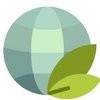 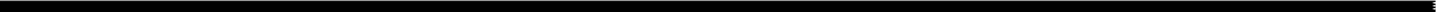 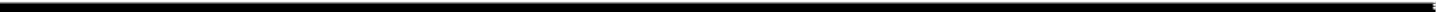 Заказчик: МУП «Коммунальные сети города Новочебоксарска»ПРОЕКТ ПЛАНИРОВКИ ТЕРРИТОРИИлинейного объекта «Реконструкция тепловых сетей Ду 500 мм между ТК-5 «В» - ТК-8 «В» г. Новочебоксарска»Книга 2. Материалы по обоснованию проекта планировки территорииг. Новочебоксарск 2021 г.Общество с ограниченной ответственностью ООО  «ТЕХНОПРОЕКТ»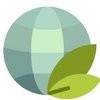 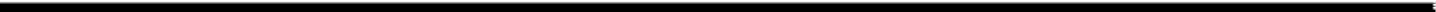 ПРОЕКТ ПЛАНИРОВКИ ТЕРРИТОРИИлинейного объекта «Реконструкция тепловых сетей Ду 500 мм между ТК-5 «В» - ТК-8 «В» г. Новочебоксарска»Книга 2. Материалы по обоснованию проекта планировки территорииДиректор	А.В. Овечкинг. Новочебоксарск 2021 г.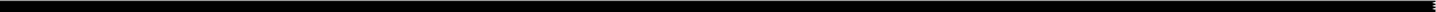 СОСТАВ ПРОЕКТАСОДЕРЖАНИЕ:Раздел 3. Материалы по обоснованию проекта планировки территории. Графическая частьКарта (фрагмент карты) планировочной структуры территории_________________Схема использования территории в период подготовки проекта планировки территории, разбивочный чертеж красных линий_____________________________Схема организации движения транспорта и улично-дорожной сети______________________Схема границ зон с особыми условиями использования территорий______________Схема, отображающая местоположение существующих объектов капитального строительства__________________________________________________________Схема вертикальной планировки и инженерной подготовки территории_________________Ориентировочный план трассы линейного объекта__________________________Раздел 4. Материалы по обоснованию проекта планировки территории. Пояснительная записка Обоснование определения границ зон планируемого размещения объектов капитального строительства_____________________________________________Информация о необходимости осуществления мероприятий по защите сохраняемых объектов капитального строительства (здание, строение, сооружение, объекты, строительство которых не завершено), существующих и строящихся на момент подготовки проекта планировки территории, а также объектов капитального строительства, планируемых к строительству в соответствии с ранее утвержденной документацией по планировке территории, овозможного негативного воздействия в связи с размещением линейных объектов________Информация	о	необходимости	осуществления	мероприятий	по	охранеокружающей среды 	Информация о необходимости осуществления мероприятий по защите территории от чрезвычайных ситуаций природного и техногенного характера, в том числе по обеспечению пожарной безопасности и гражданской обороне	Обоснование соответствия планируемых параметров, местоположения и назначения объектов регионального значения, объектов местного значения нормативам градостроительного проектирования и требованиям градостроительных регламентов, а также применительно к территории, в границах которой предусматривается осуществление деятельности по комплексному и устойчивому развитию территории, установленным правилами землепользования и застройки расчетным показателям минимально допустимого уровня обеспеченности территории объектами коммунальной, транспортной, социальной инфраструктур и расчетным показателям максимально допустимого уровня территориальной доступности таких объектов для населения___________________Стр.  6     7     8     9     9     10     111212131416Раздел. 5. Приложения 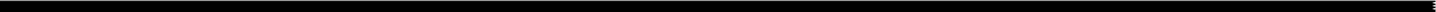 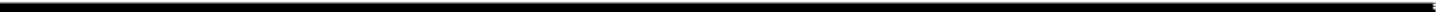 Раздел 3. Проект планировки территории.графическая часть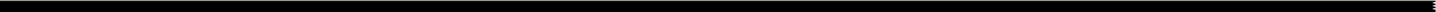 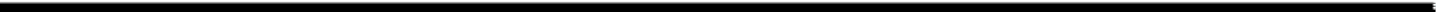 Раздел 4. Пояснительная запискаОбоснование определения границ зон планируемого размещения объектов капитального строительства.Проектируемый объект капитального строительства – «Реконструкция тепловых сетей Ду 500 мм между ТК-5 «В» - ТК-8 «В» г. Новочебоксарска». Внутриквартальные тепловые сети на участке ТК-5 «В» - ТК-8 «В» г.Новочебоксарска предназначены для осуществления организации производства и бесперебойной передачи тепловой энергии и горячей воды, эксплуатации и обслуживания отопительной инфраструктуры г.Новочебоксарска и улучшения качества обслуживания населения г.Новочебоксарска и других потребителей города при обеспечении тепловой энергии и ГВС. Границы зоны планируемого размещения газопровода приняты согласно разработанной гидравлической схеме и нормам отвода земель в соответствии с табл. 1 СН 452-73 «Нормы отвода земель для магистральных трубопроводов». Маршрут трассы выбран с учетом того, чтобы исключить какие-либо ограничения или обременения права на использование земельных участков.Пропускная способность сети теплоснабжения:- на участке 5 «В» - 6 «В»: Qотопления=24,825 Гкал/час; Qгвс=13,3206 Гкал/час; - на участке 6 «В» - 7 «В»: Qотопления=24,3773 Гкал/час; Qгвс=12,9307 Гкал/час; - на участке 7 «В» - 8 «В»: Qотопления=18,9221 Гкал/час; Qгвс=8,2776 Гкал/час.  Прокладка трубопроводов теплосети осуществляется в непроходных железобетонных каналах из стальных электросварных труб ГОСТ 10704-91 из стали марки Ст20, изготовлен-ных по группе В ГОСТ 10705-80 в изоляции ППУ в полиэтиленовой оболочке с оперативным дистанционным контролем (ОДК) ГОСТ 30732-2006 по двухтрубной схеме теплоснабжения. В качестве запорной арматуры предусмотрены шаровые краны с фланцевым типом со-единения. Для каждого отключаемого участка теплосети предусмотрено устройство сбросных устройств, предусмотрена защита тепловых сетей от гидравлических ударов. На трубопроводах в нижних точках предусмотрены спускные краны. Воздушники ус-тановлены в верхних точках. Компенсация теплового расширения трубопроводов осуществляется за счет установки сильфонных компенсаторов.Информация о необходимости осуществления мероприятий по защите сохраняемых объектов капитального строительства(здание, строение, сооружение, объекты, строительство которых не завершено), существующих и строящихся на момент подготовки проекта планировки территории, а также объектов капитального строительства, планируемых к строительству в соответствии с ранее утвержденной документацией по планировке территории, от возможного негативного воздействия в связи с размещением линейных объектовПроектируемые объекты местного значения проходят на расстоянии обеспечивающим безопасную эксплуатацию, как самих линейных объектов, так и существующих и строящихся объектов капитального строительства (здание, строение, сооружение, объекты, строительство которых не завершено, а также объектов капитального строительства, планируемых к строительству в соответствии с ранее утвержденной документацией по планировке территории).Информация о необходимости осуществления мероприятий поохране окружающей средыЗагрязнение воздушного бассейна территории в процессе проведения строительных работ носит временный характер и ограничено сроками строительства. Согласно проведенным расчетам является незначительным и не окажет негативного воздействия на атмосферный воздух территории и ближайших жилых домов.Складирование отходов, образующихся при производстве работ, осуществляется на территории строительной площадки. Вывоз отходов осуществляется регулярно, с учетом объема их образования и накопления.Нарушения водного режима прилегающей территории нет.Проведение	работ	по	сохранению	почвенно-растительного	слоя	рекультивации способствуют сохранению земельных ресурсов территории.Строительство и эксплуатация объекта не окажет неблагоприятного воздействия на сложившийся состав флоры и фауны.Шумовое воздействие в период проведения строительных работ и в период эксплуатации является допустимым.Таким образом, уровень воздействия на элементы окружающей природной среды и благополучие населения при реализации данного проекта можно считать допустимым.Мероприятия, направленные на снижение концентрации выбросов ЗВ в атмосфере при строительстве носят рекомендательный характер:соблюдение технологии проведения работ строительства;соблюдение границ территории, отведенной под проведение строительных работ;контроль технического состояния транспорта;обеспечение качественной и своевременной регулировки и ремонта двигателей и топливной аппаратуры;обеспыливание грунта орошением при проведении перевалочно-погрузочных работ.При проведении строительных работ выбросы загрязняющих веществ в атмосферу имеют место от следующих источников выброса:работа строительной техники, автотранспорта, автопогрузчика;сварочные работы;перевалка грунта, щебня и песка;работа дизельной электростанции.Для минимизации негативного воздействия процессов обращения с отходами в процессе строительных работ выполняются мероприятия:соблюдение границ территории, отведенной под строительство;применение при сооружении объекта нетоксичных материалов;оснащение	рабочих	мест	и	времянок	контейнерами	для	сбора	бытовых	и строительных отходов;мойка машин допускается только в специально предусмотренных и оборудованных для этой цели местах;заключение договора на вывоз мусора перед началом производства работ;соблюдение санитарных норм обслуживания биотуалета.Для ликвидации последствий негативного воздействия на поверхностные и подземные водные объекты предусмотрены следующие природоохранные мероприятия:До начала работ рабочие, и инженерно-технический персонал проходят инструктаж по соблюдению требований охраны окружающей среды;Соблюдение технологии производства работ;Учет и ликвидация всех фактических источников загрязнения в районе намечаемой хозяйственной деятельности и на примыкающей территории;Учет расхода технической и питьевой воды и стоков. Ежесменный сбор хозбытовых сточных вод, образующихся в период проведения строительных работ для последующей очистки на очистных сооружениях. Тщательный контроль периодичности опорожнения биотуалета;Своевременная регулировка топливной аппаратуры и двигателей с целью недопущения утечек топлива и масел автотранспорта и строительных механизмов на участке производства работ;Запрет на мойку машин и механизмов на участке производства работ;После окончания строительных работ, нарушенные земли рекультивируются. Приемка- передача рекультивированных земель землепользователю производится комиссией, назначаемой администрацией района. Основными мероприятиями по сохранению и восстановлению почв и растительности является проведение технической и биологической рекультивации.В целях предотвращения истощения земельных ресурсов при производстве строительно- монтажных работ, проектом предусмотрены мероприятия:Производство всех видов работ только в пределах строительной площадки;Для приема и складирования нормативного запаса материалов следует организовать подачу материалов в места укладки непосредственно с автотранспорта;Заправку автотранспорта производить на специализированных АЗС, за пределами стройплощадки;Проезд транспорта предусмотреть только по предусмотренным ППР дорогам. Обеспечить покрытие проездов щебнем во избежание вторичного загрязнения почвы. Щебень и грунт с проездов после завершения работ вывезти со строительной площадки на полигоны;Обеспечить укрытие кузовов автосамосвалов при перевозке грунта брезентом;Организовать вывоз снега с территории, что снизит проникновение талых вод в грунт и загрязнение подземных вод.При условии безаварийной эксплуатации негативное воздействие на почву отсутствует.В целом строительство и дальнейшая эксплуатация объекта не внесут изменений в состояние растительного и животного мира района тяготения работ.Локальный	экологический	мониторинг	предусмотрен	с	целью	обеспечения экологической безопасности при строительстве проектируемого объекта.Основные цели в период производства работ по строительству и эксплуатации заключаются:в выявлении изменений в окружающей среде вследствие строительства и выработке рекомендаций по предотвращению или сокращению их негативных последствий;в контроле соблюдения установленных экологических требований и ограничений воздействий на окружающую среду производственными организациями.Задачи локального экологического мониторинга сводятся к следующему:контроль полноты и качества выполнения, принятых в проекте, технических решений, определяющих уровень воздействий на окружающую среду;проверка соответствия реальной ситуации исходных параметров, принятых в проекте по данным изысканий и служащих базой расчетных прогнозов;проверка соответствия уровня контролируемых воздействий на окружающую среду проектным расчетам;выработка предложений по обеспечению экологической безопасности объекта в случае обнаружения отклонений результатов наблюдений от проектных расчетов.Информация о необходимости осуществления мероприятий по защите территории от чрезвычайных ситуаций природного и техногенного характера, в том числе по обеспечению пожарнойбезопасности и гражданской оборонеВозникновение чрезвычайных ситуаций при проведении строительных работ маловероятно, но полностью не исключено.Чрезвычайные ситуации (ЧС) – обстановка на определённой территории, сложившаяся в результате аварии, опасного природного явления, катастрофы, стихийного или иного бедствия, которые могут повлечь или повлекли за собой человеческие жертвы, ущерб здоровью людей или окружающей природной среде, значительные материальные потери и нарушение условий жизнедеятельности людей.Возможные источники ЧС техногенного и природного характера:Взрывы, пожары в топливных системах автотранспорта при дорожно - транспортных происшествиях.По транспортным коммуникациям возможны перевозки ЛВЖ, при разливе (взрыве) которых, в результате аварий, возможно образование зон разрушений и пожаров.Аварийные ситуации на пересекаемых коммуникациях, в результате которых проектируемый объект попадает в зону разрушений и пожаров.Отклонение климатических условий от ординарных (сильные морозы, паводки, ураганные ветры и др.), которые могут привести к возникновению аварии на проектируемом объекте.Расчёт по определению зон действия поражающих факторов необходимо провести в соответствии с «Методикой оценки последствий аварий на пожаро – взрывоопасных объектах»,«Методика оценки последствий аварийных взрывов топливно – воздушных смесей».Обеспечивать контроль за соблюдением норм радиационной безопасности и основными санитарными правилами работы с радиоактивными веществами и иными источниками ионизирующего излучения необходимо в соответствии с требованиями ГОСТ 22.3.03 – 94«Безопасность в чрезвычайных ситуациях. Защита населения. Основные положения».Заправка техники при строительстве должна производиться на стационарных и передвижных заправочных станциях на специально отведённой площадке, окаймлённой минерализованной полосой шириной 1.4 м, удалённой от водных объектов.Заправка механизмов с ограниченной подвижностью (экскаваторы, бульдозеры) производится обученным персоналом. Заправка должна производиться с помощью шлангов, имеющих затворы у выпускного отверстия. Применение для заправки ведер и другой открытой посуды не допускается. Должен быть организован сбор отработанных масел с последующейотправкой их на специальные пункты. Слив масел на растительный почвенный покров запрещается.Оценка сложности природных процессов по категориям опасности в районе размещения линейного объекта проводилась в соответствии со СНиП 22-01-95 «Геофизика опасных природных воздействий».Мероприятия по предупреждению чрезвычайных ситуаций в период эксплуатации линейного объекта заключаются в основном в организации постоянного контроля над состоянием, проведением технического обслуживания и плановых ремонтных работ специализированными бригадами.В случае стихийных бедствий (урагана, землетрясения, паводковых вод, наводнения и т.п.) эксплуатационным службам необходимо организовать усиленный контроль над состоянием инфраструктуры.Разработка мероприятий выполнена в соответствии требований СП 11-107-98 Порядок разработки, и состав раздела «Инженерно-технические мероприятия гражданской обороны. Мероприятия по предупреждению чрезвычайных ситуаций».Основной целью отнесения объекта к категории по ГО является сохранение объекта и его защита от опасностей, возникающих при ведении военных действий или вследствие этих действий, путем заблаговременной разработки и реализации мероприятий по ГО.При определении категории объекта учитываются показатели, определяющие роль объекта в экономике региона и государства в целом, а также особые условия, характеризующие степень потенциальной опасности проектируемого сооружения в период его эксплуатации, как в мирное, так и в военное время с учетом его месторасположения.Основными показателями при определении категории объекта по гражданской обороне являются объемы работ по обеспечению выполнения мобилизационного задания Федерального и регионального уровней.Для укрытия служащих и обслуживающего персонала в пределах радиуса сбора имеется 2 защитных сооружения ГО (СНиП 2.01.51-90; СП 165.1325800-2014).Выполнить мероприятия по обеспечению взрыво-пожаробезопасности объекта, в соответствии с обязательными требованиями, установленными федеральными законами о технических регламентах, и требованиями нормативных документов по пожарной безопасности, с учетом нормативного времени прибытия первых пожарно-спасательных подразделений.Разработать решение по организации эвакуации людей с территории проектируемого объекта и обеспечению беспрепятственного ввода на территорию объекта сил и средств для ликвидации ЧС.С нижение негативных воздействий опасных техногенных ЧСДля того чтобы свести к минимуму число пожаров, ограничить их распространение и обеспечить условия их ликвидации, необходимо заблаговременно провести соответствующиемероприятия, в соответствии с «Правилами пожарной безопасности в Российской Федерации ППБ 01-03)». Москва, 2003 г.Дороги, проезды и подъезды к зданиям, сооружениям, открытым складам, наружным пожарным лестницам и водоисточникам, используемым для целей пожаротушения, должны быть всегда свободными для проезда пожарной техники, содержаться в исправном состоянии, а зимой быть очищенными от снега и льда.О закрытии дорог или проездов для их ремонта или по другим причинам, препятствующим проезду пожарных машин, необходимо немедленно сообщать в подразделения пожарной охраны.На период закрытия дорог в соответствующих местах должны быть установлены указатели направления объезда или устроены переезды через ремонтируемые участки и подъезды к водоисточникам.П ожарная безопасность объектаПри обеспечении пожарной безопасности следует руководствоваться: правилами противопожарного режима при производстве строительно-монтажных работ согласно Постановления Правительства №390 от 25.04.12 г, стандартами, строительными нормами и правилами, нормами проектирования, отраслевыми и региональными правилами пожарной безопасности и другими утвержденными в установленном порядке нормативными документами, регламентирующими требования пожарной безопасности.Все работники должны допускаться к работе только после прохождения противопожарного инструктажа, а при изменении специфики работы проходить дополнительное обучение по предупреждению и тушению возможных пожаров в порядке установленном руководителем.Подрядчик отвечает за пожарную безопасность на участках работ.Подрядчик обязан обеспечить наличие в достаточном количестве противопожарного оборудования, а его работники должны быть обучены работе с таким оборудованием.О рганизационные мероприятия по обеспечению пожарной безопасностиНа видных местах должны быть вывешены таблички с указанием порядка вызова пожарной охраны.Правила применения на территории объекта открытого огня, проезда транспорта, допустимость курения и проведения временных пожароопасных работ устанавливаются инструкциями о мерах пожарной безопасности.Обоснование соответствия планируемых параметров, местоположения и назначения объектов регионального значения, объектов местного значения нормативам градостроительного проектирования и требованиям градостроительных регламентов, а также применительно к территории, в границах которой предусматривается осуществление деятельности по комплексному и устойчивому развитию территории, установленным правилами землепользования и застройки расчетным показателям минимально допустимого уровня обеспеченности территории объектами коммунальной, транспортной, социальной инфраструктур и расчетным показателям максимально допустимого уровня территориальной доступности таких объектов для населенияРазработка проекта планировки территории преследует цель по обеспечению устойчивого развития территории, созданию благоприятной среды жизнедеятельности на основе сбалансированного учёта природных, экологических, экономических, социальных и иных факторов, регулированию и стимулированию инвестиционной деятельности, установлению требований и ограничений по использованию территории для осуществления градостроительной деятельности. Внутриквартальные тепловые сети на участке ТК-5 «В» - ТК-8 «В» г.Новочебоксарска предназначены для осуществления организации производства и бесперебойной передачи теп-ловой энергии и горячей воды, эксплуатации и обслуживания отопительной инфраструктуры г.Новочебоксарска и улучшения качества обслуживания населения г. Новочебоксарска.Раздел 5. Приложения.Номер книгиНаименованиеПримечаниеОсновная (утверждаемая) часть проекта планировки территорииОсновная (утверждаемая) часть проекта планировки территорииОсновная (утверждаемая) часть проекта планировки территорииКнига 1Раздел 1. Проект планировки территории. Графическая частьРаздел 2. Положение о размещении линейных объектовМатериалы по обоснованию проекта планировки территорииМатериалы по обоснованию проекта планировки территорииМатериалы по обоснованию проекта планировки территорииКнига 2Раздел 3. Материалы по обоснованию проекта планировки территории. Графическая частьРаздел 4.Материалы по обоснованию проекта планировки территории. Пояснительная запискаРаздел. 5. ПриложенияОсновная (утверждаемая) часть проекта межевания территорииОсновная (утверждаемая) часть проекта межевания территорииОсновная (утверждаемая) часть проекта межевания территорииКнига 3Раздел 6. Пояснительная запискаРаздел 7. Графические материалыМатериалы по обоснованию проекта межевания территорииМатериалы по обоснованию проекта межевания территорииМатериалы по обоснованию проекта межевания территорииКнига 4Раздел 8. Графические материалыИсточник чрезвычайнойситуацииХарактер воздействия поражающего фактораСильный ветерВетровая нагрузка, аэродинамическое давление наограждающие конструкцииЭкстремальные атмосферныеосадки (ливень, метель)Подтопление территории, фундаментов, снеговая нагрузка,ветровая нагрузка, снежные заносыГрадУдарная динамическая нагрузкаГрозаЭлектрические разрядыДеформация грунтаПросадка и морозное пучение грунтаМорозыТемпературная деформация ограждающих конструкций,замораживание и разрыв коммуникацийЗемлетрясениеРазрушения и повреждения зданий, сооружений,коммуникаций в зависимости от силы явления